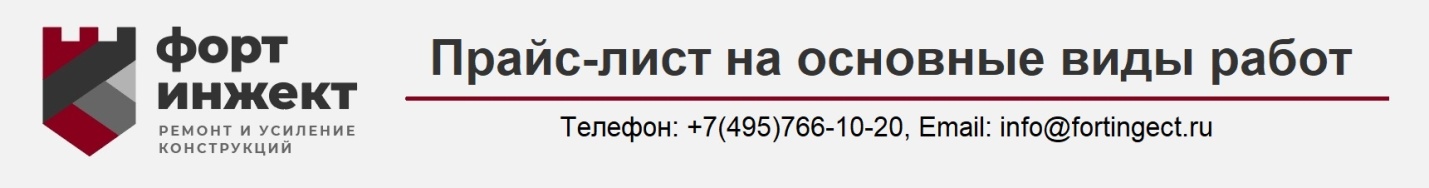 Усиление строительных конструкций — это выполнение определенных строительных работ, направленное на повышение общей прочности конструкции, здания или сооружения в целом.Компания «ФортИнжект» имеет огромный опыт по выполнению проектов усиления несущих конструкций зданий и сооружений. Это усиление фундаментов, усиление стен, колонн, ферм, ремонт и усиление плит перекрытия и других строительных конструкций.Кроме классических методов усиления несущих конструкций, наша компания специализируется и развивает современные методы усиления, такие как усиление углепластиками, применение спиральных анкеров, инъекционные технологии.Наша компания всегда готова помочь с решением проблем по гидроизоляции.Гидроизоляционные работыГидроизоляционные работыГидроизоляционные работыГидроизоляционные работы№Вид работЕдиница измеренияСтоимость работ, руб.1Герметизация холодных швов примыкания и трещин методом инъектированиям.п.35002Герметизация деформационного шва системой эластичной ленты, без признаков активных протечек:м.п.45003Герметизация деформационного шва системой эластичной ленты с применением инъекционной технологии, с активными протечкамим.п.63544Устройство обмазочного гидроизоляционного покрытия в два слоям25505Герметизация отверстий от крепления опалубки (шпильки, тяжи)шт.5406Устройство внешней эластичной обмазочной гидроизоляции с защитой профилированной мембранойм212007Первичная гидроизоляция холодных швов системой набухающего шнура (на стадии бетонирования)м.п.6008Гидроизоляция блоков ФБС методом иньектированиям255009Гидроизоляция вводов коммуникаций с применением инъекционной технологии (диаметр ввода до 150 мм)узел350010Гидроизоляция вводов коммуникаций с применением инъекционной технологии (диаметр ввода 150 - 300 мм)узел450011Гидроизоляция вводов коммуникаций с применением инъекционной технологии (диаметр ввода от 500 мм)узел750012Устройство противо-фильтрационной завесы м2800013Обработка стен противогрибковых составомм225014Гидрофобизация фасадам225015Устройство проникающей гидроизоляциим255016Устройство и гидроизоляция отмостки фундамента (0,9м)м.п.5500Ремонт бетонных конструкцийРемонт бетонных конструкцийРемонт бетонных конструкцийРемонт бетонных конструкций№Вид работЕдиница измеренияСтоимость работ, руб.1Ремонт защитного слоя бетонной конструкции (глубина до 2см)м232802Ремонт трещин бетонных конструкций ( структурное склеивание методом инъектирования эпоксидных смол)м.п.35003Заполнение пустот за конструкцией методом инъектирования цементных суспензийкг. сухого раствора304Устройство арматурного каркасам22505Герметизация трещин ремонтными составамим.п.18006Конструкционный ремонт бетона (глубиной боле 3 см)м246807Обработка арматуры ингибиторомм23508Устройство защитных покрытий бетона (химостойкие полимерные покрытия)м29509Ремонт конструкций методом торкретированиям275010Удаление высоловм2450Работы с кирпичной кладкойРаботы с кирпичной кладкойРаботы с кирпичной кладкойРаботы с кирпичной кладкой№Вид работЕдиница измеренияСтоимость работ, руб.1Усиление кирпичной кладки методом инъектированиям2280002Устройство отсечной (противокапилярной) гидроизоляции кирпичных стенм.п.36003Устройство санирующей штукатурки (толщиной до 3 см)м28504Подготовка кирпичных стен к гидроизоляции:
- вырубка кирпичной стены (глубиной 20 мм)
- оштукатуривание ремонтным составомм27505Инъектирование за кирпичную кладкукг. Сухого раствора306Ремонт трещин в кирпичной кладке методом инъектированиям23500Высокоточная цементация (подливка под оборудование)Высокоточная цементация (подливка под оборудование)Высокоточная цементация (подливка под оборудование)Высокоточная цементация (подливка под оборудование)№Вид работЕдиница измеренияСтоимость работ, руб.1Подготовка основания, обеспыливание, обезжириванием22002Высокоточная цементация (подливка)кг. Сухого раствора30Усиление грунтовУсиление грунтовУсиление грунтовУсиление грунтов№Вид работЕдиница измеренияСтоимость, руб.1Инъектирование грунтов микроцементами1м.п. скважины22002Стабилизация грунта методом иньектирования1м.п. скважины2200Усиление конструкций композитными материалами (углеволокно)Усиление конструкций композитными материалами (углеволокно)Усиление конструкций композитными материалами (углеволокно)Усиление конструкций композитными материалами (углеволокно)№Вид работЕдиница измеренияСтоимость работ, руб.1Подготовка поверхности (шлифовка и обеспыливание)м28002Монтаж системы внешнего армирования`м219003Нанесение огнезащитного составам2600Сопутствующие работыСопутствующие работыСопутствующие работыСопутствующие работы№Вид работЕдиница измеренияСтоимость работ, руб.1Демонтаж штукатурким24202Демонтаж оклеечной гидроизоляциим24803Демонтаж бетонной армированной стяжки толщиной 50 ммм23004Демонтаж бетонной армированной стяжки толщиной 100 ммм26005Откачка водым310006Сбор, погрузка и вывоз мусорамашина 1,5 тонны50007Монтаж - демонтаж лесовм22508Подготовка основания - монолитный бетонм22509Устройство стяжки цементно-песчаной (до 5см)м265010Устройство бетонной стяжки (100мм)м2130011Шлифовка бетонам2180